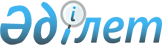 Об утверждении Правил учета и применения международных, региональных, национальных стандартов, классификаторов технико-экономической информации, правил и рекомендаций иностранных государств по стандартизации, подтверждению соответствия и аккредитации на территории Республики Казахстан
					
			Утративший силу
			
			
		
					Приказ Председателя Комитета по техническому регулированию и метрологии Министерства индустрии и торговли Республики Казахстан от 13 мая 2005 года № 135. Зарегистрировано Министерством юстиции Республики Казахстан 31 мая 2005 года № 3658. Утратил силу приказом и.о. Министра индустрии и новых технологий Республики Казахстан от 23 апреля 2010 года № 39

     Сноска. Утратил силу приказом и.о. Министра индустрии и новых технологий РК от 23.04.2010 № 39 (порядок введения в действие см. п. 5).     В целях реализации  Закона Республики Казахстан "О техническом регулировании"  ПРИКАЗЫВАЮ: 

     1. Утвердить прилагаемые Правила учета и применения международных, региональных, национальных стандартов, классификаторов технико-экономической информации, правил и рекомендаций иностранных государств по стандартизации, подтверждению соответствия и аккредитации на территории Республики Казахстан. 

     2. Контроль за исполнением настоящего приказа возложить на заместителя Председателя Момышева Талгата Амангельдиевича. 

     3. Настоящий приказ вводится в действие по истечении десяти календарных дней после дня их первого официального опубликования. 

        Председатель Утверждены                  

приказом Председателя            

Комитета по техническому          

регулированию и метрологии         

Министерства индустрии и торговли     

Республики Казахстан           

от 13 мая 2005 года N 135         

Правила учета и применения международных, региональных, 

национальных стандартов, классификаторов технико-экономической 

информации, правил и рекомендаций иностранных государств 

по стандартизации, подтверждению соответствия и аккредитации 

на территории Республики Казахстан      Настоящие правила разработаны в соответствии с  Законом Республики Казахстан "О техническом регулировании" и устанавливают порядок учета и применения на территории Республики Казахстан международных, региональных, национальных стандартов, классификаторов технико-экономической информации, правил и рекомендаций по стандартизации, подтверждению соответствия и аккредитации иностранных государств (далее - международные стандарты и  нормативные документы по стандартизации иностранных государств). 

     Настоящие Правила не распространяются на международные стандарты и нормативные документы по стандартизации иностранных государств, применение которых планируется при проведении научно-исследовательских, опытно-конструкторских и экспериментальных работ в области производства продукции, выполнения процессов, работ и услуг. 



    1. Термины      1. В настоящих правилах используются следующие термины: 

     1) идентичные (эквивалентные) стандарты - гармонизированные стандарты, которые идентичны по содержанию и форме представления; 

     2) модифицированные стандарты - гармонизированные стандарты, которые имеют технические отклонения и (или) различия по форме представления при условии их идентификации и объяснения; 

     3) неэквивалентные стандарты - стандарты, которые имеют различия по форме представления, содержат меньшую часть технических положений международного стандарта и (или) не идентифицированные технические отклонения; 

     4) структура (международные стандарты и нормативные документы по стандартизации иностранных государств) - порядок изложения разделов, пунктов, подпунктов, таблиц, графического материала и приложений; 

     5) требование - положение международных стандартов и нормативных документов по стандартизации иностранных государств, содержащее критерии, которые должны быть соблюдены. 



    2. Общие положения      2. На территории Республики Казахстан могут применяться: 

     1) международные стандарты в качестве государственных стандартов или методом учетной регистрации для конкретного юридического или физического лица; 

     2) международные и региональные классификаторы технико-экономической информации в качестве государственных классификаторов технико-экономической информации; 

     3) международные и нормативные документы по стандартизации иностранных государств путем включения их требований в нормативные документы по стандартизации Республики Казахстан или методом учетной регистрации для конкретного юридического или физического лица. 

     Изменения и дополнения, ранее внесенные в международные стандарты и нормативные документы по стандартизации иностранных государств, учитываются и применяются как их неотъемлемая часть. 

     При переводе международных стандартов и нормативных документов по стандартизации иностранных государств указанные изменения могут быть внесены в текст или переведены отдельно. 

     Необходимыми условиями для применения международных и региональных, национальных стандартов иностранных государств в качестве государственных стандартов Республики Казахстан являются: 

     1) членство Республики Казахстан в международных и региональных организациях по стандартизации, метрологии и аккредитации; 

     2) наличие двусторонних (многосторонних) договоров (соглашений) между Республикой Казахстан и иностранными государствами о сотрудничестве в области стандартизации. 

     3. Требования международных стандартов и нормативных документов по стандартизации иностранных государств, планируемых для применения, не должны противоречить обязательным требованиям технических регламентов Республики Казахстан. 

      Сноска. В пункт 3 внесены изменения - приказом и.о. Председателя Комитета по техническому регулированию и метрологии Министерства индустрии и торговли Республики Казахстан от 29 марта 2007 года  N 172 . 

     4. Международные стандарты и нормативные документы по стандартизации иностранных государств подлежат согласованию с органами государственного контроля за безопасностью продукции, процессов согласно Приложению к настоящим Правилам, если положения, устанавливаемые международными стандартами и нормативными документами по стандартизации иностранных государств, входят в их компетенцию. 

     5. Международные стандарты и нормативные документы по стандартизации иностранных государств, принятые для применения на территории Республики Казахстан, вносятся в соответствующий реестр с присвоением регистрационного номера. 

     6. Информация о международных стандартах и нормативных документах по стандартизации иностранных государств, принятых в качестве государственных стандартов и прошедших учетную регистрацию, а также тексты уведомлений публикуются в годовых и ежемесячных информационных указателях государственных стандартов (ИУ СТ РК). 

     Информация о степени соответствия государственных и международных стандартов включается в формируемые электронные базы данных, указатели и каталоги по государственным стандартам. 

     7. Применение международных стандартов, классификаторов технико-экономической информации, принятых Межгосударственным советом по стандартизации, метрологии и сертификации (МГС) или межгосударственной научно-технической комиссией по техническому нормированию и стандартизации в строительстве (МНТКС) стран СНГ осуществляется в соответствии с действующими межгосударственными стандартами.  



    3. Применение международных стандартов в качестве государственных      8. Применение международных стандартов в качестве государственных стандартов Республики Казахстан осуществляется методами: 

     смены обложки, предусматривающий смену обложки международного стандарта на обложку государственного стандарта; 

     подтверждения, предусматривающий опубликование уведомления в виде приказа руководителя Комитета по техническому регулированию и метрологии Министерства индустрии и торговли Республики Казахстан (далее - уполномоченный орган) о подтверждении введения на территории Республики Казахстан международных стандартов без смены их обложки; 

     разработки государственного стандарта на основе международного стандарта при идентичном или измененном содержании, наименовании, структуры или формы представления стандарта. 

     Порядок разработки государственного стандарта на основе международного стандарта осуществляется в соответствии с Правилами разработки, согласования, учета, утверждения, экспертизы, изменения, отмены и введения в действие государственных стандартов и классификаторов технико-экономической информации, утвержденных приказом Председателя Комитета по техническому регулированию и метрологии Министерства индустрии и торговли Республики Казахстан от 4 апреля 2005 года  N 98 "Об утверждении Правил разработки, согласования, учета, утверждения, экспертизы, изменения, отмены и введения в действие государственных стандартов и классификаторов технико-экономической информации" (зарегистрированный в Реестре государственной регистрации нормативных правовых актов 27.04.2005г. за N 3587).  <*> 

     Сноска. В пункт 8 внесены изменения - приказом и.о. Председателя Комитета по техническому регулированию и метрологии Министерства индустрии и торговли РК от 21 октября 2005 года N  360 . 

     9. Задания по применению международных стандартов в качестве государственных включаются в планы и (или) программы работ по государственной стандартизации.  

      Порядок включения заданий по применению международных стандартов в качестве государственных в планы и программы работ по государственной стандартизации осуществляется в соответствии с Правилами разработки планов и программ государственной стандартизации, утвержденных приказом Председателя Комитета по техническому регулирования и метрологии Министерства индустрии и торговли Республики Казахстан от 15 апреля 2005 года  N 106 "Об утверждении Правил разработки планов и программ государственной стандартизации" (зарегистрированный в Реестре государственной регистрации нормативных правовых актов 12.05.2005 г. за N 3639).  <*> 

     Сноска. В пункт 9 внесены изменения - приказом и.о. Председателя Комитета по техническому регулированию и метрологии Министерства индустрии и торговли РК от 21 октября 2005 года N  360 . 

     10. Международные стандарты вводятся в действие приказом руководителя уполномоченного органа. 

     11. Применяются следующие степени соответствия требований государственного стандарта требованиям международного стандарта: 

     идентичность (эквивалентность); 

     внесение изменений (модификация); 

     неэквивалентность. 

     Степень их соответствия обозначается следующими индексами: 

     IDT - при идентичности требований; 

     МОD - при внесении изменений (для модифицированных стандартов); 

     NEQ - при неэквивалентности требований.  



    4. Метод учетной регистрации      12. Применению подлежат аутентичные переводы международных стандартов, классификаторов технико-экономической информации и нормативных документов по стандартизации иностранных государств на государственном и русском языках. 

     13. Учетной регистрации подлежат международные стандарты и нормативные документы по стандартизации иностранных государств на производимую продукцию и взаимосвязанные с ней объекты (терминологию, классификацию, отбор проб, методы контроля, правила транспортирования, хранения, упаковки, маркировки, эксплуатации, утилизации). 

     14. Для учетной регистрации международных стандартов и нормативных документов по стандартизации иностранных государств представляются следующие документы: 

     1) две копии международного стандарта и нормативного документа по стандартизации иностранного государства и аутентичного его перевода на государственном и русском языках, подтвержденного уполномоченным органом или его подведомственным предприятием; 

     2) копию договора с держателем подлинников стандартов, нормативных документов по стандартизации организаций, научно-технических, инженерных и других общественных объединений, отраслевых стандартов, технических условий, содержащего обязательство держателя подлинника по обеспечению пользователя всеми изменениями, принятыми к этим документам, а также, подтверждения или отсутствия прав пользователя на передачу документов третьим лицам; 

     3) копию заключения органов государственного контроля за безопасностью продукции, процессов, если международные стандарты или нормативные документы по стандартизации иностранных государств содержат обязательные требования к продукции, процессам, входящим в их компетенцию; 

     4) заключения других органов и организаций, обязательное согласование, с которыми предусмотрено законодательством Республики Казахстан. 

      Сноска. В пункт 14 внесены изменения - приказом и.о. Председателя Комитета по техническому регулированию и метрологии Министерства индустрии и торговли Республики Казахстан от 29 марта 2007 года  N 172 . 

     15. Учетная регистрация международных стандартов, нормативных документов по стандартизации иностранных государств проводится уполномоченным органом или его подведомственным предприятием после экспертизы представленных документов. 

      Сноска. В пункт 15 внесены изменения - приказом и.о. Председателя Комитета по техническому регулированию и метрологии Министерства индустрии и торговли Республики Казахстан от 29 марта 2007 года  N 172 . 

     16. После опубликования официальной информации о прохождении учетной регистрации международных и иностранных нормативных документов по стандартизации, физические и юридические лица, заинтересованные в их применении, вносятся в число пользователей документов без прохождения дополнительной процедуры прохождения согласования с органами государственного контроля за безопасностью продукции, процессов. 

     17. Актуализацию нормативных документов, на которые сделаны ссылки в международных стандартах и нормативных документах иностранных государств, прошедших учетную регистрацию осуществляют их пользователи. 

Приложение к Правилам                    

учета и применения международных,             

региональных, национальных стандартов           

классификаторов технико-экономической информации,    

правил и рекомендаций иностранных государств       

по стандартизации, подтверждению             

соответствия и аккредитации  <*>                  Сноска. В приложение внесены изменения - приказом и.о. Председателя Комитета по техническому регулированию и метрологии Министерства индустрии и торговли РК от 21 октября 2005 года N  360 .             Перечень государственных органов с которыми необходимо 

согласование международных стандартов и нормативных  

документов по стандартизации иностранных государств      1. Канцелярия Премьер-Министра Республики Казахстан (служба надзора за обеспечением информационной безопасности и защиты государственных секретов). 

     1-1. Комитет национальной безопасности Республики Казахстан (служба информации и связи). 

     2. Министерство внутренних дел Республики Казахстан (служба надзора за безопасностью на дорогах и автомобильном транспорте). 

     3. Министерство здравоохранения Республики Казахстан (службы: санитарно-эпидемиологического надзора, надзора за лекарственными средствами, препаратами и медицинской техникой). 

     4. Министерство охраны окружающей среды Республики Казахстан (служба экологического надзора за атмосферой, гидросферой, поверхностными и подземными водами, почвами). 

     5. Министерство по чрезвычайным ситуациям Республики Казахстан (службы: противопожарного, технического, котло- и горного надзора, надзора за чрезвычайными ситуациями). 

     6. Министерство сельского хозяйства Республики Казахстан (службы ветеринарного надзора и карантина растений). 

     7. Министерство транспорта и коммуникаций Республики Казахстан (службы надзора: за автомобильными дорогами, всеми видами транспорта). 

     8. Министерство труда и социальной защиты населения Республики Казахстан (служба безопасности труда). 

     9. Министерство энергетики и минеральных ресурсов Республики Казахстан (службы государственного энергетического и газового надзора). 

     9-1. Агентство Республики Казахстан по информатизации и связи (служба надзора в области связи и телекоммуникаций). 

     10. Комитет по атомной энергетике Министерства энергетики и минеральных ресурсов Республики Казахстан (служба надзора в области атомной энергетики). 

     11. Комитет по делам строительства и жилищно-коммунального хозяйства Министерства индустрии и торговли Республики Казахстан (служба надзора в области строительства и строительных материалов).  
					© 2012. РГП на ПХВ «Институт законодательства и правовой информации Республики Казахстан» Министерства юстиции Республики Казахстан
				